                                                  Утверждаю                                                                                                   заведующий МДОБУ № 18                                                                                                      города Лабинска  __________ Л.В.БондареваПланмероприятий   по ознакомлению воспитанников с правилами дорожного движения, обучению основам безопасного поведения на улицах и дорогах и предупреждению дорожно – транспортного травматизма на2018-2019 учебный год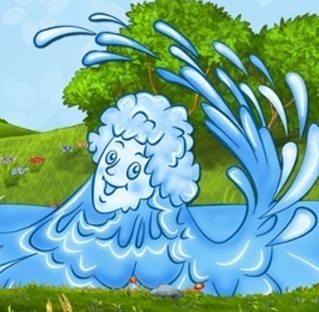                                                                                                     План мероприятий   по ознакомлению воспитанников с правилами дорожного движения, обучению основам безопасного поведения на улицах и дорогах и предупреждению дорожно – транспортного травматизма на 2018-2019 учебный год№срок                   Название мероприятиягруппаответственный       примечание1сентябрьРазбор ситуаций «На улице, не в комнате о том, ребята, помните»подготовительная к школе группаГерасименко Е.В.Режимные моменты в рамках 1  недели «Мир вокруг нас»2сентябрьЦикл бесед «Улицы нашего микрорайона и города»старшаяСивакова Л.А.Режимные моменты в рамках 1  недели «Мир вокруг нас»3сентябрьРассматривание тематических альбомов  «Автомобильный транспорт», «Специальные машины», «Пассажирский транспорт».средняя2 младшаяПеченая Г.С.Кравченко Е.Г.Режимные моменты в рамках 4 недели «Лабинск – мой город родной»4сентябрьПодвижные игры «А ну-ка обгони», «Цветные автомобили» и др.2 младшая Кравченко Е.Г.Режимные моменты  в рамках 4 недели «Лабинск – мой город родной»5сентябрьБеседа со старшим лейтенантом ПДД Симоняном Арсеном Рубиковичемстаршие группыДонецкая И.С.Дьяченко И.С.Режимные моменты6октябрьСюжетные игры «Шоферы», «Автозаправка»,  «Перекресток», «Часть ГИБДД», «Автосервис», «Маленький шофер».подготовительная к школе группастаршаясредняяПеченая Г.С.Кравченко Е.Г.Донецкая И.С.Дьяченко И.С.Режимные моменты в рамках 3  недели «Игры и игрушки»7октябрьЭкскурсия по участку ДОУ – рассматривание пешеходного перехода на транспортной площадке.2 младшая Кравченко Е.Г.Режимные моменты в рамках 3  недели «Игры и игрушки»8декабрьИгра-викторина « Что? Где? Когда?»старшая группаДьяченко И.С.Игра-викторина в рамках 2  недели «В мире предметов»9январьЧтение рассказов:С.Михалкова «Дядя Степа – милиционер». Б.Житкова «Зайка    - пешеход».И.Пляцковский «Светофор», С.Михалков «Моя улица». Н.Носова «Автомобиль»В.Толкачева «Ловкий пешеход». Б.Житкова «Светофор». А.Усачева «Правила дорожного движения»подготовительная к школе группастаршаясредняяПеченая Г.С.Кравченко Е.Г.Донецкая И.С.Дьяченко И.С.Режимные моменты в рамках 3  недели «Зимние забавы»10январьПальчиковый театр  по ПДД «Петрушка в гостях у малышей».Кукольный театр «Буратино переходит дорогу».ранний возрастРябова Т.В.Орехова Е.И.Режимные моменты в рамках 3  недели «Зимние забавы»11мартГараж. Автобус.Конструктивно-модельная деятельностьстаршаяМарченко Е.В.Организованная образовательная деятельность12апрельПутешествие в прошлое светофора.Окружающий мир.подготовительная к школе группаДонецкая И.С.Организованная образовательная деятельность13апрельВикторина «Правила дорожные очень осторожные!»подготовительная к школе группаГерасименко Е.В.Режимные моменты в рамках 3  недели «Безопасность детей»14апрельЭкскурсия к нерегулируемому перекрестку и наблюдение за работой водителя маршрутного такси, полицейского.старшаяДьяченко И.С.Режимные моменты в рамках 3  недели «Безопасность детей»15майСюжетная игра «Азбука дорожного движения»средняяПетухова Г.В.16июньБеседа о ПДДстаршая Сивакова Л.А.17июльЭкскурсия к проезжей части «Берегись автомобиля»подготовительная к школе18августПроигрывание ситуаций на макете «Перекресток», «Автогородок»средняяПетухова Г.В.                                                                                Работа с родителями                                                                                Работа с родителями                                                                                Работа с родителями                                                                                Работа с родителями19сентябрьРодительское собраниевсеПеченая Г.С.Кравченко Е.Г.Донецкая И.С.Дьяченко И.С.20октябрьПапка-передвижка «Осторожно! Дорога!»старшаяДьяченко И.С.21ноябрьБуклет «Советы родителям»подготовительная к школеГерасименко Е.В.22декабрьПамятка «Опасности на дороге зимой»средняяПеченая Г.С.23январьПрезентация «Осторожно: гололед!»подготовительная  к школеГерасименко Е.В.24февральКонсультация «Предупреждение детского травматизма»ранний возрастКраснокутская В.Н.25мартПапка – передвижка «Повторите с детьми дорожные знаки»средняяПетухова Г.В.26апрель Сотрудничество с родителями – привлечь к изготовлению атрибутов к викторине «Правила дорожные очень осторожные»подготовительная к школеГерасименко Е.В.27сентябрьИнформационный стенд «Азбука голубых дорог»фойеРудакова Н.В.28сентябрьПериодическая печать «Добрая дорога детства»методкабинетРудакова Н.В.